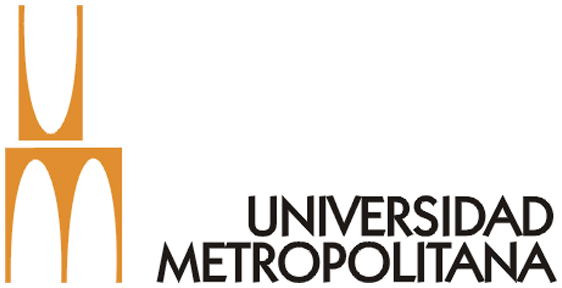 http://admision.unimet.edu.vewww.unimet.edu.veTelf.0212-240.3200FECHAS DE INSCRIPCIÓN (Fechas 2012-2013)Hay dos formas para ingresar a la UNIMET: haciendo el curso de preparación o presentando la Prueba Diagnóstica .CURSOS DE PREPARACIÓN PARA ESTUDIOS SUPERIORESInscripción en línea para ambos cursos:del 01 al 30 de noviembre de 20121.-Inicio del curso A:7 de enero al 05 de abril 2013 (lunes, martes y miércoles de 3:45 a 7pm)2.-Inicio del curso B:11 de enero al 05 de abril 2013(viernes de 2 a 7pm, y sábados de 8am a 1pm)Entrega de recaudos para ambos cursos: 01 al 30 de noviembre 2012(A veces ofrecen cursos intensivos en el mes de Julio-Agosto)PRUEBA DIAGNÓSTICA DE UBICACIÓN-PDU1.-Prueba del 09 de Noviembre del 2012:Inscripción en línea hasta el 02 de noviembre del 20122.- Prueba del 10 de Mayo del 2013:Inscripción en línea del 25 de Febrero al 05 de Mayo del 2013La Prueba comprende Castellano y Matemáticas del 1er año al 4to año de bachillerato.Se promedia para entrar: 25% promedio de notas (1ro a 4to año), y 75% el resultado de la Prueba Diagnóstica.